附：   重庆美术馆2021年上半年公开招聘工作人员进入面试环节人选名单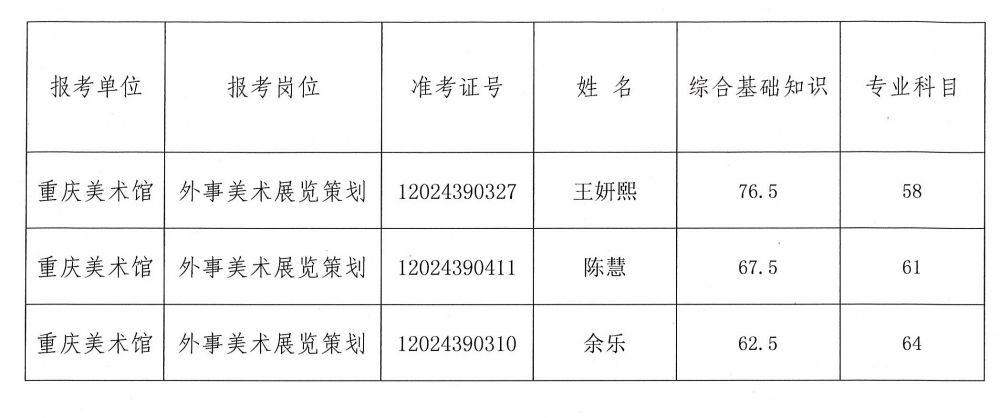 